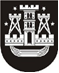 KLAIPĖDOS MIESTO SAVIVALDYBĖS TARYBASPRENDIMASDĖL KLAIPĖDOS MIESTO SAVIVALDYBĖS TARYBOS 2017 M. LIEPOS 27 D. SPRENDIMO NR. T2-179 „DĖL KLAIPĖDOS MIESTO SAVIVALDYBĖS SENIŪNAIČIŲ SUEIGOS IR IŠPLĖSTINĖS SENIŪNAIČIŲ SUEIGOS NUOSTATŲ PATVIRTINIMO“ PAKEITIMO2018 m. kovo 29 d. Nr. T2-69KlaipėdaVadovaudamasi Lietuvos Respublikos vietos savivaldos įstatymo 18 straipsnio 1 dalimi, Klaipėdos miesto savivaldybės taryba nusprendžia:1. Pakeisti Klaipėdos miesto savivaldybės seniūnaičių sueigos ir išplėstinės seniūnaičių sueigos nuostatus, patvirtintus Klaipėdos miesto savivaldybės tarybos 2017 m. liepos 27 d. sprendimu Nr. T2-179 „Dėl Klaipėdos miesto savivaldybės seniūnaičių sueigos ir išplėstinės seniūnaičių sueigos nuostatų patvirtinimo“, ir 32 punktą išdėstyti taip: „32. Išplėstinės sueigos organizavimui, sprendimų rengimo, svarstymo ir priėmimo bei įforminimo tvarkai, jų galiai ir paskelbimui, išskyrus priimtų sprendimų vertinimui, yra taikomos šių Nuostatų III ir IV skyrių nuostatos. Išplėstinės sueigos sprendimai yra rekomendaciniai, tačiau atitinkama Savivaldybės institucija privalo juos įvertinti:32.1. jeigu Išplėstinės sueigos sprendimai yra Savivaldybės tarybos kompetencija, jie teikiami įvertinti artimiausiame Savivaldybės tarybos posėdyje Savivaldybės tarybos reglamente nustatytais terminais, bet ne vėliau kaip per Lietuvos Respublikos vietos savivaldos įstatymo 351 straipsnio 5 dalyje nustatytą terminą. Apsvarsčiusi pateiktus Išplėstinės sueigos sprendimus, Savivaldybės taryba priima sprendimą, dėl kurių Išplėstinės sueigos sprendimų pavesti Savivaldybės administracijai rengti atskirus Savivaldybės tarybos sprendimų projektus Savivaldybės tarybos reglamento nustatyta tvarka;32.2. jeigu Išplėstinės sueigos sprendimų įvertinimas yra Savivaldybės administracijos direktoriaus kompetencija, Savivaldybės administracijos direktorius gali pavesti struktūriniams padaliniams atlikti vertinimą ir ne vėliau kaip per Lietuvos Respublikos vietos savivaldos įstatymo 351 straipsnio 5 dalyje nustatytą terminą priimti sprendimą.“2. Skelbti šį sprendimą Teisės aktų registre ir Klaipėdos miesto savivaldybės interneto svetainėje.Savivaldybės merasVytautas Grubliauskas